2021-22. évi rövidpályás gyorskorcsolya 
olimpiai válogatott keretbe kerülési verseny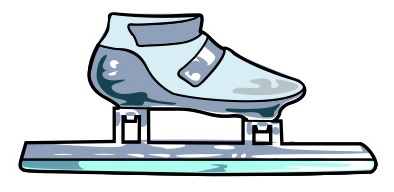 Budapest2021. szeptember 25-26.VERSENYKIÍRÁS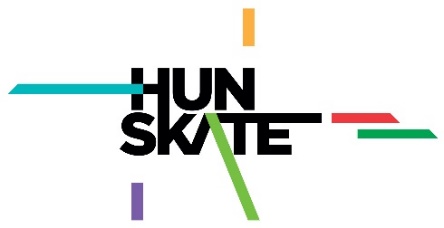 A verseny szervezője: Magyar Országos Korcsolyázó Szövetség (MOKSZ)A MOKSZ fenntartja a jogot a helyszín, az időpont és a program megváltoztatására. A versenyre történő jelentkezéssel Versenyző tudomásul veszi, hogy a MOKSZ a mindenkori egészségügyi előírásoknak és kormányzati rendeleteknek megfelelően zárt kapus versenyként bonyolítja le a versenyt. MOKSZ egyoldalúan jogosult akként dönteni, hogy a jelen versenyt nem rendezi meg vagy limitálja a résztvevő versenyzők létszámát, amennyiben a pandémiás helyzet miatt, illetőleg közegészségügyi szempontok figyelembevételével a sportrendezvény megtartása nem biztonságos, vagy kizárólag a fenti korlátozásokkal tartható meg. Versenyző tudomásul veszi továbbá, hogy a MOKSZ nem tarthatja meg a sportrendezvényt, amennyiben ezt jogszabály közegészségügyi, illetőleg egyéb okból megtiltja. Amennyiben a sportrendezvény a jelen pontban meghatározott közegészségügyi okokból, illetőleg jogszabályi tilalomból fakadóan nem kerül megtartásra, úgy MOKSZ nem vonható felelősségre a sportrendezvény elmaradásából fakadó károkért, a MOKSZ-szal szemben semmilyen igény nem támaszható. MOKSZ a sportrendezvény jelen pont szerinti elmaradása esetén nem köteles a sportrendezvény megtartására új időpontot kijelölni. Versenyző tudomásul veszi, hogy a sportrendezvény elmaradása esetén sem jogosult a verseny nevezési díját visszaigényelni, tekintettel arra, hogy a MOKSZ-nak az elmaradó rendezvénnyel kapcsolatban is jelentős költségei merülnek fel.MOKSZ Versenyigazgató	Competitor’s StewardVÁRADI Orsolya	BODA CsabaH-1143 Budapest, Stefánia út 2.	H-1143 Budapest, Stefánia út 2.Tel: +36 1 252 2369	+36 70 682 0930Fax: +36 1 251 2279	+36 20 932 6400E-mail: info@hunskate.hu	bodacs49@gmail.com A verseny célja: a 2021-22. évi szezon olimpiai keretének kialakításaA verseny helyszíne: Budapest, Gyakorló JégcsarnokA jégpálya szabványos 30x60 méteres, mobil pályavédelmi rendszerrel ellátva. A pálya hossza 111.12 m, az ISU szabályoknak megfelelő 8 m-es kanyarral. A versenyre 7 egyenlő hosszúságú pálya lesz kijelölve 70 cm-es eltolásokkal. A célvonal minden távon egységesen, ugyanazon a helyen lesz, a starthely 500 és 1500 m-en változik.A verseny időpontja: 2021. szeptember 25-26.Versenyszabályok: A verseny lebonyolítása SEMI ALL FINAL rendszerű, a Nemzetközi Korcsolyázó Szövetség (ISU) 2021. évi Szabálykönyve szerint. Az első táv sorsolása az 1000m-es egyéni legjobb időeredmények alapján történik.A verseny résztvevői:a versenyen csak érvényes versenyengedéllyel és sportorvosi igazolással rendelkező magyar állampolgárok indulhatnaka versenyen a jelenlegi Olimpiai Válogatott keret versenyzői és az Utánpótlás Válogatott Keretből az Utánpótlás Válogatott Edzők által kijelölt versenyzők vehetnek részt.VersenytávokEGYÉNI:	nők	1000m	1500m	500m	1000m (spec.szuperdöntő)			férfiak	1000m	1500m	500m	1000m (spec.szuperdöntő)		a versenybírókat a Bíróbizottság jelöli kiNevezés:a versenyre nevezés nincs, az olimpiai és junior keretek edzői jelölik határozzák meg az indulók körétFelszerelés: a felszerelések az ISU szabálykönyv 291. § 1. pontjának megfelelően; a pályára lépés előtt a Heat Box-ban ellenőrzésre kerülnek. Kötelező felszerelés: vágásbiztos ruhaspeciális rövidpályás gyorskorcsolya lekerekített pengévelfejvédővágásbiztos kesztyűkülön nyakvédő (minden esetben kötelező)lábszárvédőegységes egyesületi futóruha, egyesületi melegítő (válogatott futóruhában versenyzés nem engedélyezett)Helyezések eldöntése: a helyezési sorrendek eldöntése az egyéni távok döntőiben szerzett döntőpontok összesítése alapján történik. (34 – 21 – 13 - 8 – 5 – 3 – 2 -1). A végeredmény számítás az ISU 2021. évi Szabálykönyv 295.§ 5. pontja alapján történik.  A 3.táv után holtverseny esetén a 3 távos versenyek szabályai alapján van döntés a holtversenyben álló sportolók között. A Szuperdöntő lebonyolítása után kialakult holtverseny esetén a Szuperdöntőben elért jobb eredményt elérő sportoló kerül előrébb a rangsorban.Egyéb költségek: a szállás és étkezési költségeket minden résztvevő egyénileg szervezi és viseli.Egyéb rendelkezések: a versenyen mindenki saját felelősségére és biztosítására vesz részt, az esetleges balesetekért, sérülésekért a verseny rendezője semmiféle felelősséget nem vállala nevezéssel együtt versenyző tudomásul veszi és hozzájárul ahhoz, hogy róla kép- és hangfelvétel készüljön, az elkészített felvételt a MOKSZ felhasználja, amely megjelenhet a versenyről szóló, média számára készített anyagokban, a nevezéssel együtt versenyző kifejezetten hozzájárul a nevezéshez szükséges személyes adatainak MOKSZ által történő kezeléséhez. Az adatkezelés célja a versenyrendszerben történő regisztráció, a versenyen elért eredmények adminisztrálása. A nevezéssel megadott adatokat a MOKSZ kezeli a hatályos jogszabályokkal, így különösen a GDPR rendelkezéseivel összhangban, az adatokat a hivatali szervek részére továbbíthatja, az adattovábbítás célja az elért eredmények igazolása, statisztikai adatszolgáltatás. MOKSZ adatfeldolgozót nem vesz igénybe.a versenyen a szervező egészségügyi ellátást (esetkocsi) biztosítTervezett program / időrend: Budapest, 2021. szeptember 22.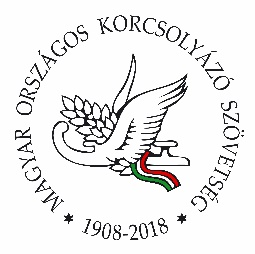 	Kósa Lajos	Váradi Orsolya	MOKSZ Elnök	MOKSZ Ügyvezető Igazgatónapeseményidőpont2021. szeptember 25. szombatbemelegítés10:00 – 10:202021. szeptember 25. szombatverseny 10:35 – 14:352021. szeptember 26. vasárnapbemelegítés10:00 – 10:202021. szeptember 26. vasárnapverseny 10:35 – 13:00